Туристическое агентство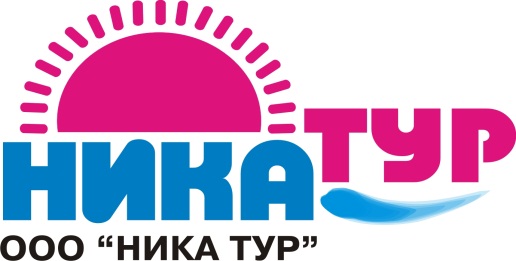 308004, г. Белгород, ул. Губкина 17  (4722) 72-13-10; 72-13-20e-mail: nikatur31@mail.ruwww.nikatur31.ruОптина Пустынь – Шамардино - Клыково  06.10.17 - 08.10.17 Стоимость тура: для взрослых – 2500 рублей.В стоимость включено: проезд автобусом, паломническая программа, страховка в пути, сопровождение . 06.10.Выезд из г. Белгорода.07.10.Раннее прибытие в Свято – Введенскую Оптину пустынь: служба, поклонение святыням, экскурсия.                                            Главные действующие храмы:1.Введенский собор – главный храм обители ( построен в 1750 – 1771 гг.). Святыни: в храме находятся св. мощи преподобных Амвросия и Нектария старцев Оптинских, а также особо почитаемая Казанская икона Божий Матери.2. Храм в честь Казанской иконы Божий Матери ( построен в 1811 г., восстановлен и освящен в 1996 г.) Святыни: в храме находятся св. мощи преподобных Оптинских старцев Моисея, Антония и Исаакия. Это самый большой храм в Оптиной Пустыни.3. Храм в честь Владимирской иконы Божий Матери ( восстановлен на месте полностью разрушенного храма и освящен в 1998 г.) это храм – усыпальница для обретенных 7-10 июля 1998 г. св. мощей преподобных старцев Оптинских: Льва, Макария, Илариона, Анатолия ( Зерцалова), Варсанофия, Анатолия ( Потапова), Иосифа. Св. мощи семи преподобных старцев во Владимирский храм 23 октября 1998 г. на празднование памяти преп. Амвросия Оптинского  и положены в гранитные раки для поклонения верующих.Переезд в Клыково: поклонение святыням в Монастыре спаса Нерукотворного Пустынь.Переезд в Шамардино: поклонение святым в Амвросиевской в честь Казанской иконы Божий матери пустыни, посещение св. источников и могилы прип. Софии. 08.10.Возвращение в г. Белгород.